 Ս Խ Ե Մ Ա«ԽԱՐԻՍԽ» ՀԱՄԱՀԱՅԿԱԿԱՆ, ՄՇԱԿՈՒԹԱՅԻՆ ԲԱՐԵԳՈՐԾԱԿԱՆ ՀԻՄՆԱԴՐԱՄԻՆ ՕՏԱՐվող՝ ԵՐԵՎԱՆԻ ՄՈՆԹԵ ՄԵԼՔՈՆՅԱՆ ՓՈՂՈՑԻՆ ՀԱՐԱԿԻՑ 1,1 ՀԱ հողամասԻՀավելված N2 
ՀՀ կառավարության 2018 թվականի
 _____________ -ի N     -Ա որոշման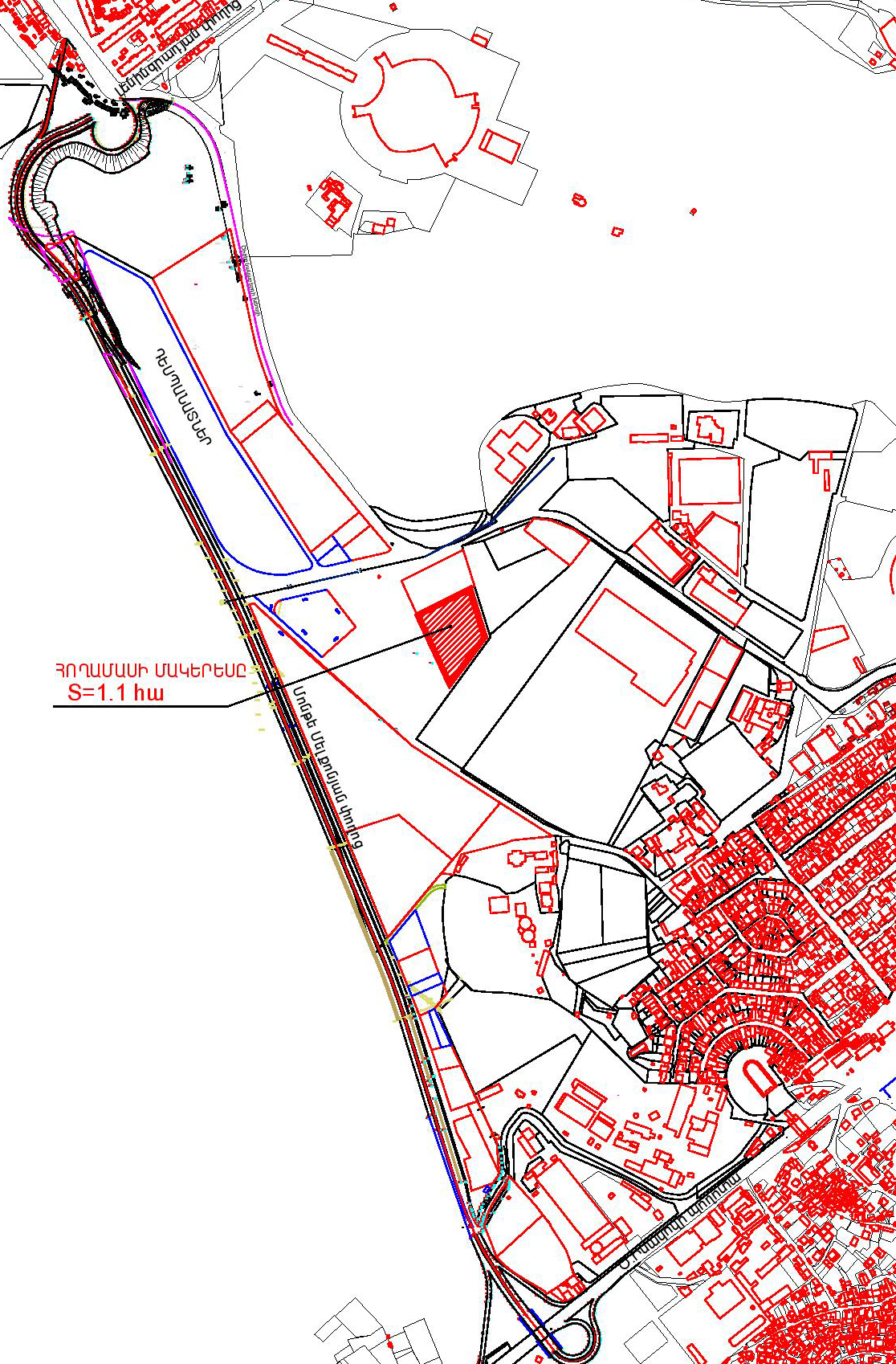 Հայաստանի Հանրապետության
կառավարության աշխատակազմի
ղեկավարՎ. Ստեփանյան